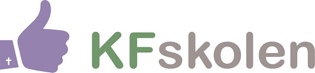 Klage på karakterer i grunnskolenElever i grunnskolen har rett til å klage på standpunktkarakterer og eksamenskarakterer. Vi ønsker god dialog rundt standpunktvurderingen og ber elever og foresatte om å ta kontakt med faglærer eller kontaktlærer, dersom det skulle være spørsmål knyttet til standpunktvurderingen i fag, orden eller atferd.Klagefristen er 10 dager fra elev/foresatt er gjort kjent med eller burde gjort seg kjent med karakteren.Eventuelle klager sendes til rektor så snart som mulig etter at standpunktkarakteren er kjent. Skolen sender klagen videre til Fylkesmannen sammen med en begrunnelse for karakteren fra faglærer eller kontaktlærer, samt en uttalelse fra rektor. Klager vil få kopi av dokumenter som oversendes Fylkesmannen.Her finner du mer informasjon om klagerett og saksgang:Informasjon fra Fylkesmannen i RogalandInformasjon fra UtdanningsdirektoratetTa gjerne kontakt med oss vedrørende spørsmål om standpunktkarakterer og klagerett